PetakSat 1= Hrvatski jezikJoš jednom pročitaj pjesmicu „Mama“ uz nadopunjavanje posljednje riječi u stihu. Nakon toga oboji onaj crtež mame koji te najviše podsjeća na tvoju mamu. Obavezno joj ga pokaži na kraju.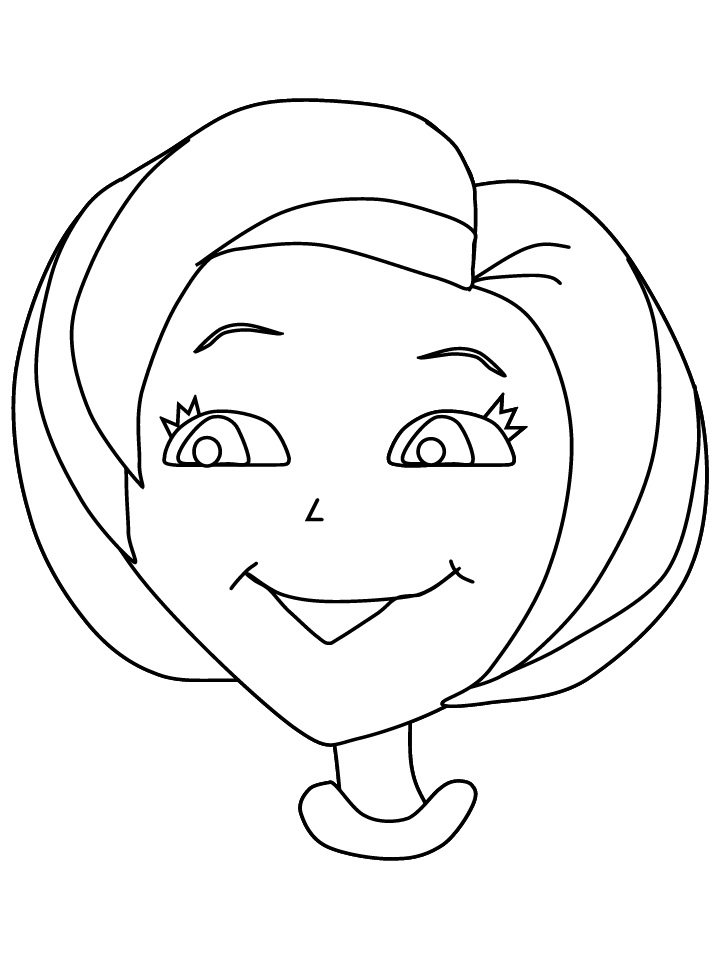 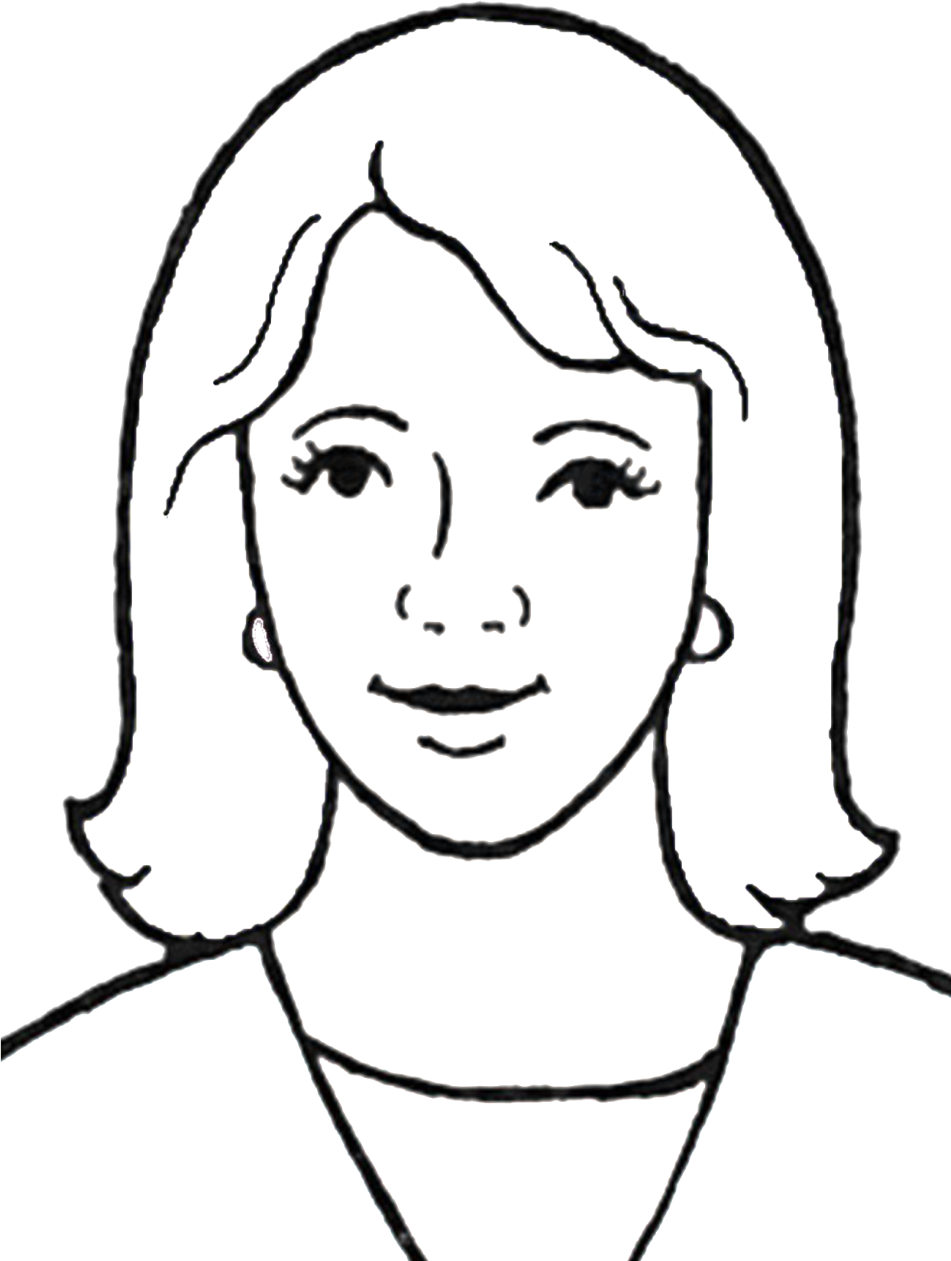 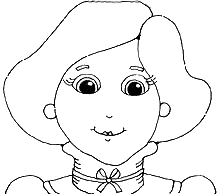 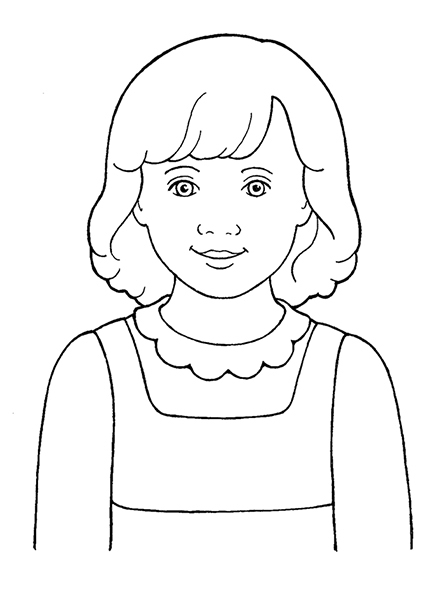 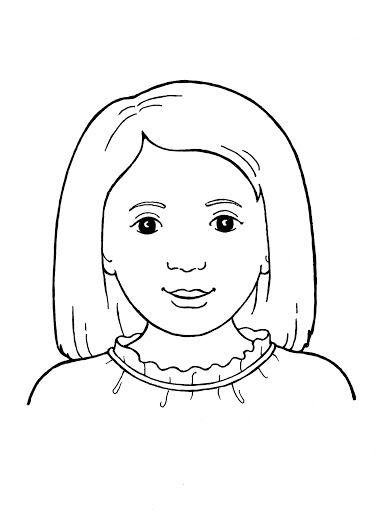 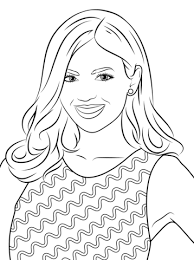 Sat 2= Hrvatski jezikPogledaj sličice pa ispričaj što se dogodilo.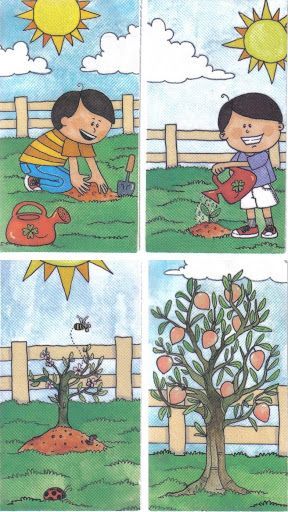 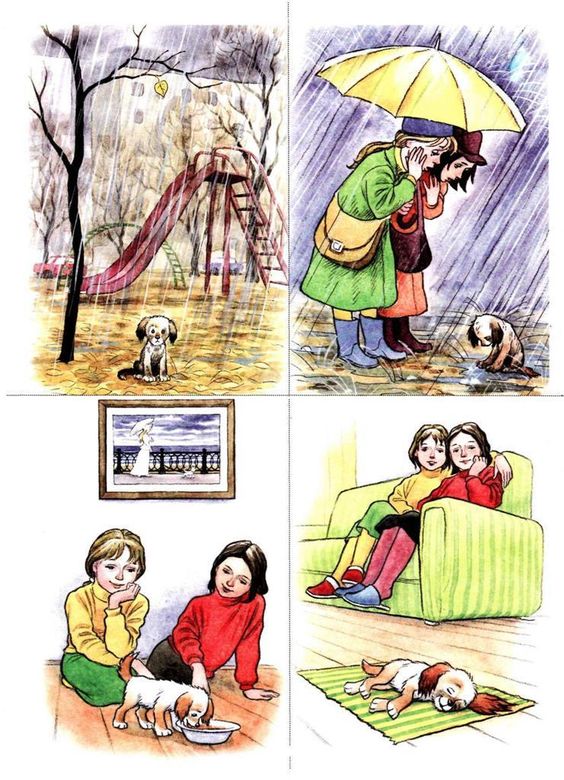 Sat 3= Likovna kulturaOboji crtež koji si dobio/dobila u srijedu.Sat 4= Priroda i društvoOboji ono što u proljeće raste u vrtu.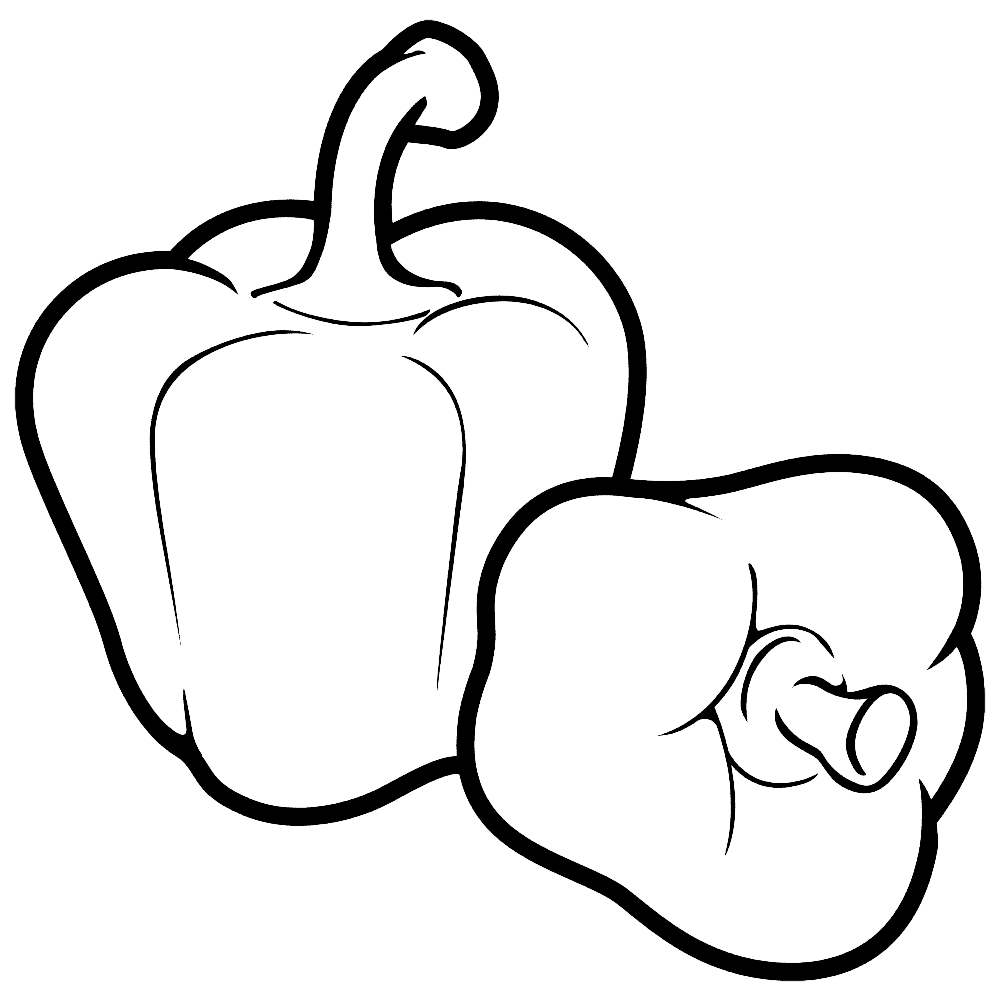 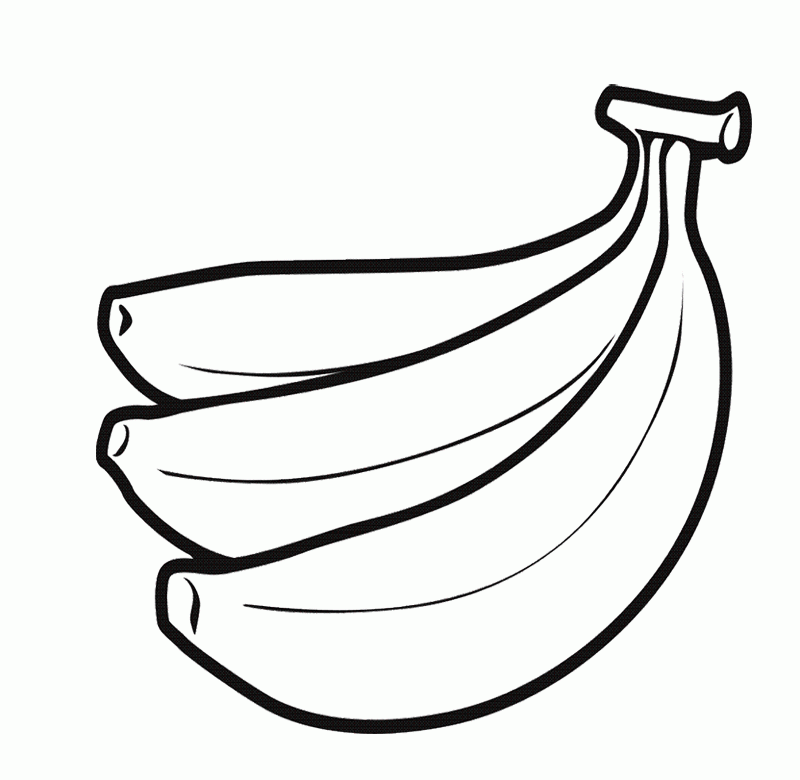 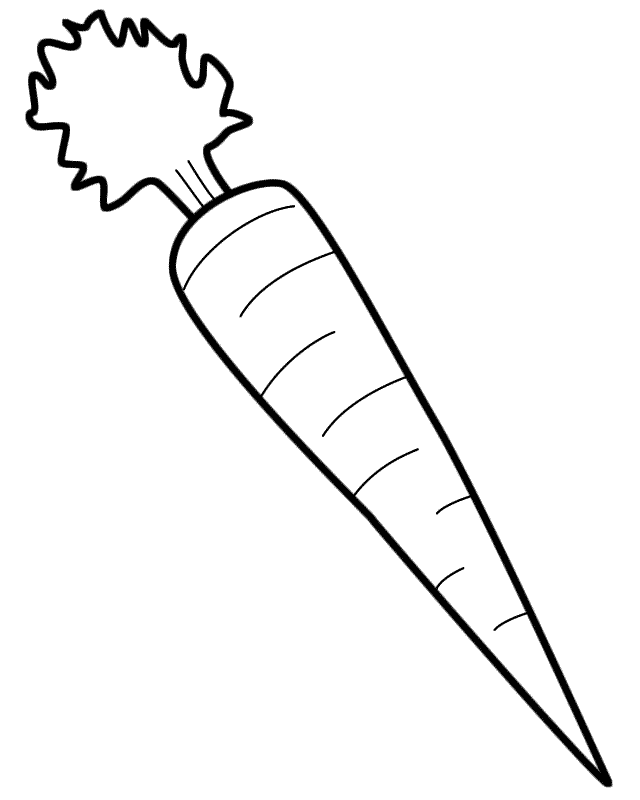 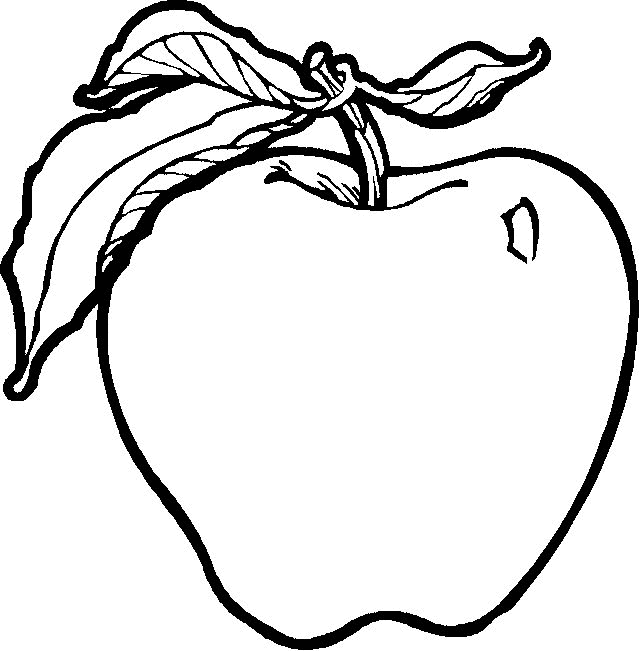 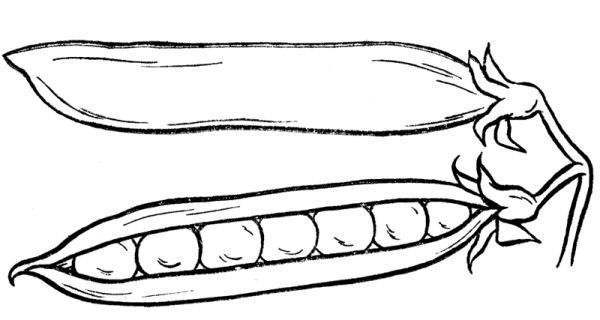 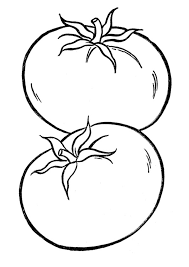 Sat 5= PERPPonovi pisanje slova  E.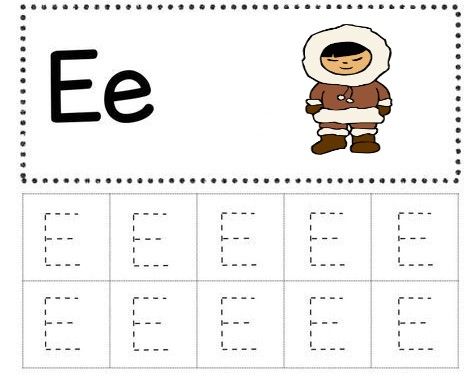 